09.06.2020г.Домашний комплекс ОРУ (обще развивающих упражнений- зарядка).ЗАДАНИЕ: самостоятельно составить и выполнять комплекс ОРУ.Цели и задачи:- быстрое пробуждение и получение заряда бодрости;- активизация работы: каждый день, утро.Инвентарь: гимнастический мозга;- укрепление сердечно-сосудистой системы;- улучшение подвижности суставов;Улучшение осанки.Место занятий: квартира; площадь для выполнения комплекса не менее 2 квадратных метра.Время выполнения комплекса: коврик; плед; ковёр и.т.д.09.06.2020г.Задание (Повторение и обобщение изученного)Выберите правильный ответ 1. Физическая культура направлена а) на повышение трудоспособности организма б) на укрепление уровня здоровья в) на повышение активности мозговой деятельности Ответ________ 2. Перечислите активные виды туризма:Ответ 1. ________________2.    _______________ 3. Физические упражнения –это Ответ__________________________________________________ 	4. В каком из древних государств культура тела был достаточно   высокой? а) Древняя Греция б) Египет в) Китай Ответ________ 5. Что значит рекреативная физическая культура?Ответ_____________________________________________________6. Процесс, направленный на использования средств физической культуры и спорта для подготовки к будущей профессии-это?Ответ______________________________________________________7. В качестве вспомогательных средств физической культуры выступают естественные силы природы:Ответ: 1. ________________2. _________________3. ________________10.06.2020г.Домашний комплекс ОРУ (обще развивающих упражнений- зарядка).ЗАДАНИЕ: самостоятельно составить и выполнять комплекс ОРУ.Цели и задачи:- быстрое пробуждение и получение заряда бодрости;- активизация работы: каждый день, утро.Инвентарь: гимнастический мозга;- укрепление сердечно-сосудистой системы;- улучшение подвижности суставов;Улучшение осанки.Место занятий: квартира; площадь для выполнения комплекса не менее 2 квадратных метра.Время выполнения комплекса: коврик; плед; ковёр и.т.д.10.06.2020г.Викторина «Спортивная дорожка»(Вставьте правильный ответ)1 Ледяная площадка- _____________________________	2 Толстая веревка -    _____________________________3 Игра с ракетками - ______________________________4 Начало соревнований- ___________________________5 Путешествие - __________________________________6 Крытое спортивное помещение-___________________7 Судейская команда - ____________________________8 Футбол это- ____________________________________9 Восхождение на горы-___________________________________10 Им играют баскетболисты -______________________11______________________________мира по футболу 12 Учитель спортсмена-___________________________13 Упражнение перед соревнованиями-______________Ф.И.О.__________________________________________№ группы: _______________________________________11.06.2020г.Домашний комплекс ОРУ (обще развивающих упражнений- зарядка).ЗАДАНИЕ: самостоятельно составить и выполнять комплекс ОРУ.Цели и задачи:- быстрое пробуждение и получение заряда бодрости;- активизация работы мозга;- укрепление сердечно- сосудистой системы;- улучшение подвижности суставов;Улучшение осанки.Место занятий: квартира; площадь для выполнения комплекса не менее 2 квадратных метра.Время выполнения комплекса: каждый день, утро.Инвентарь: гимнастический коврик; плед; ковёр и.т.д.11.06.2020г.Задание:   (Вставить в таблицу правильный ответ)           Ф.И.О._______________________________________________________________________  № группы___________________________________________________________________13.06.2020г.Домашний комплекс ОРУ (обще развивающих упражнений- зарядка).ЗАДАНИЕ: самостоятельно составить и выполнять комплекс ОРУ.Цели и задачи:- быстрое пробуждение и получение заряда бодрости;- активизация работы мозга;- укрепление сердечно- сосудистой системы;- улучшение подвижности суставов;Улучшение осанки.Место занятий: квартира; площадь для выполнения комплекса не менее 2 квадратных метра.Время выполнения комплекса: каждый день, утро.Инвентарь: гимнастический коврик; плед; ковёр и.т.д.13.06.2020г.Викторина на тему СпортЗадание: вставить правильный ответ1. Инструмент спортивного судьи- ______________________2. Боксерский корт-____________________________________3. Мяч вне игры-_______________________________________4. Передача мяча в игре-_________________________________5. Игра с мячом-дыней-_________________________________6. Русский народный бейсбол-___________________________7. Бейсбольная ударница- _______________________________8. Танцор на льду-______________________________________9. Спортсмен, который ходит сидя-________________________10. Молодой спортсмен-__________________________________11. Летающий участник бадминтона-________________________12. Чем покрывали гладиаторскую арену в Древнем Риме? -____________13. Какова длина марафонской дистанции?-____________________13.06.2020г.Домашний комплекс ОФП (общая физическая подготовка).ЗАДАНИЕ: самостоятельно составить и выполнить комплекс ОФП.Цели и задачи: совершенствовать технику выполнения базовых упражнений ОФП (общая физическая подготовка); развивать физическое качество силу посредством упражнений с собственным весом; формировать приёмы самоконтроля при самостоятельном выполнении комплекса упражнений.Место занятий: квартира; площадь для выполнения комплекса не менее 2 квадратных метра.Инвентарь: гимнастический коврик; плед; ковёр и.т.д.Время выполнения комплекса: в любое удобное время с 10.00 до 13.00 и с 16.00 до 20.00. не менее трёх раз в неделю.13.06.2020г.Задание: (выполнить сообщение).Тема:1.Значение физической культуры и спорта в жизни человека.2.Движение - залог здоровья3. История возникновения избранного вида спорта (легкойатлетики, гимнастики, баскетбола, лыжного спорта, волейбола, футбола) в России.4.Двигательная активность и здоровье человека.5.Гиподинамия – болезнь конца 20 – начала 21 века.6.Влияние физических упражнений на полноценное развитие организма человека. 7.Утренняя гимнастика и её значение.(Выбрать любую тему и выполнить по ней сообщение).№/пЗаданиеПравильный ответ1   Ответьте: Как называется данное упражнение  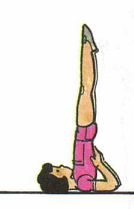 2 Определите вид подачи, изображенной на рисунке.1.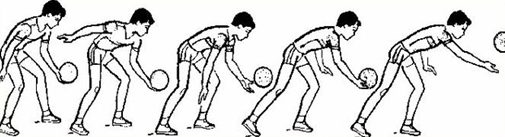 2.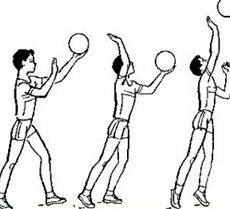 1.2.3Отметьте упражнение на оценку гибкости.1. 2.3.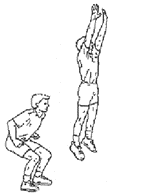 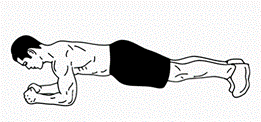 написать цифру, на рисунке которого изображен правильный ответ:4На каком рисунке изображена олимпийская эмблема?1.       2.  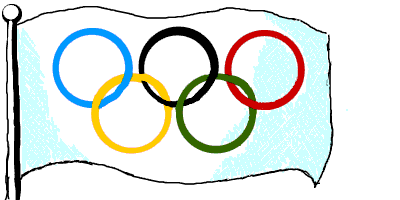 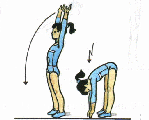 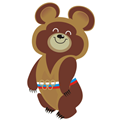 написать цифру:5Определите вид спорта.1.2.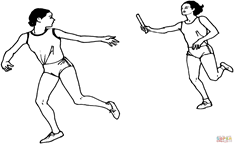 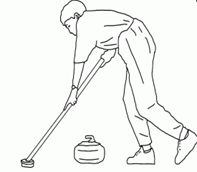 1.2.